СОХРАНИ ДОРОГОЕ!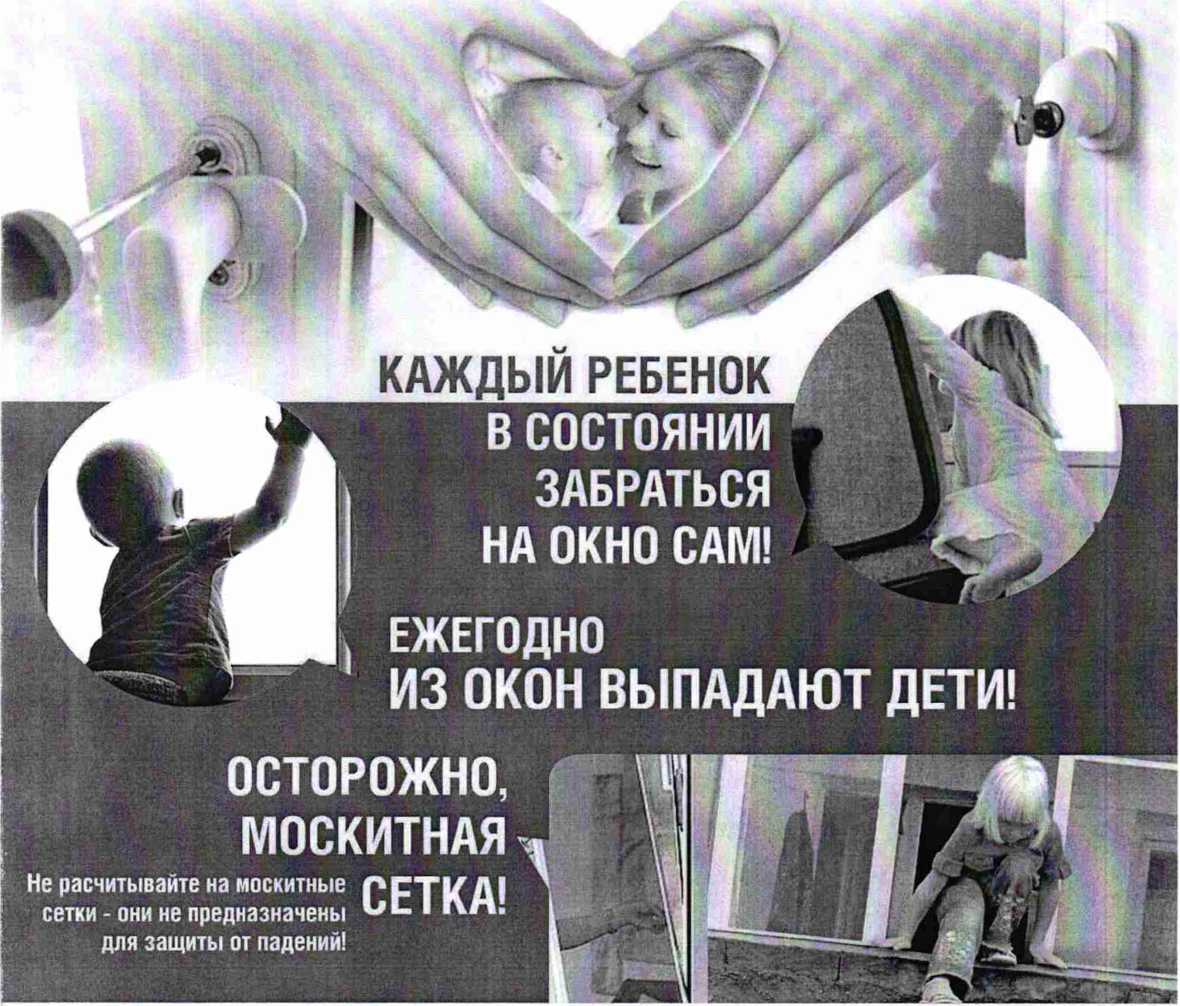 НЕ ОСТАВЛЯЙТЕ ДЕТЕЙ ОДНИХ БЕЗ ПРИСМОТРА!
ПОСТАВЬТЕ ЗАЩИТУ НА ОКНА!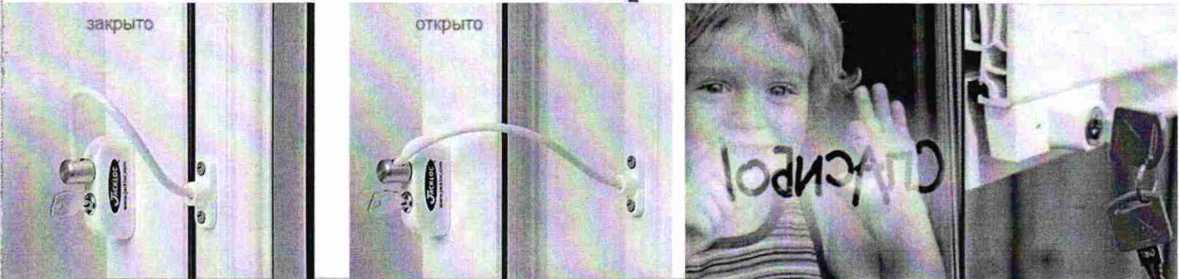 УВАЖАЕМЫЕ РОДИТЕЛИ!ЗАПОМНИТЕ НЕСКОЛЬКО ПРАВИЛ, ЧТОБЫ НЕ ДОПУСТИТЬ
НЕЛЕПОЙ ГИБЕЛИ ВАШЕГО РЕБЕНКА!1: Не оставлять окно открытым, поскольку достаточно отвлечься на секунду, которая может стать последним мгновением в жизни ребенка или искалечить её навсегда.2: Не использовать москитные сетки без соответствующей защиты окна. Ребенок видит некое препятствие впереди, уверенно упирается на него, и в результате может выпасть вместе с сеткой, которая не рассчитана на вес даже годовалого ребенка.3: Не оставлять ребенка без присмотра, особенно играющего возле окон и стеклянных дверей.4: Не ставить мебель поблизости окон, чтобы ребенок не взобрался на подоконник.5: Не следует позволять детям прыгать на кровати или другой мебели, расположенной вблизи окон.6: Установить на окна блокираторы, препятствующие открытию окна ребенком самостоятельно.И конечно же, самая лучшая защита окон от дошкольников - это самостоятельное осознание опасности. Поэтому периодически проводите беседы с детьми об опасности дома.РЕБЕНОК 6 КОМНЯТЕ-ЗДКРОЙ ОКНО!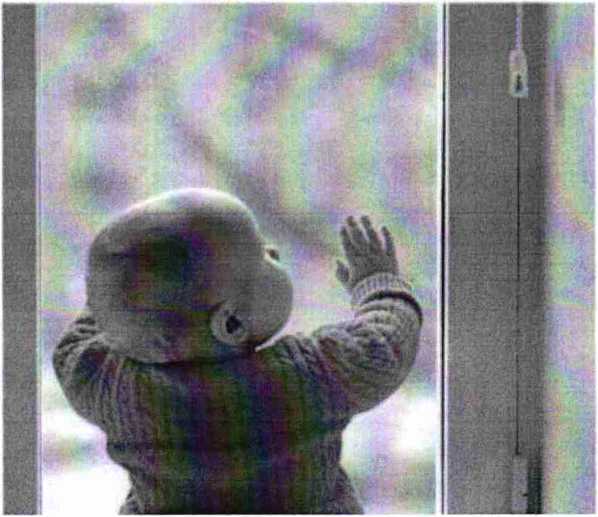 Открытое окно - опасность для ребенка!Каждый год от падения с высоты гибнет огромное количество детей. Многие родители забывают о том, что открытое окно может быть смертельно опасно для ребенка. Дети очень уязвимы перед раскрытым окном из-за естественной любознательности.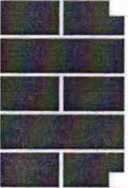 ОТКРЫТОЕ ОКНО - ОПАСНОСТЬ ДЛЯ РЕБЕНКА!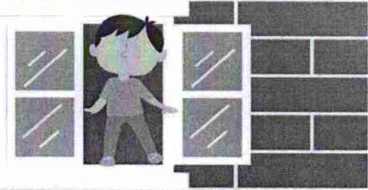 По статистике чаще всего из окон выпадают дети в возрасте от 1 года до 6 летОсновные правила, соблюдение которых поможет сохранить жизнь и здоровье детей:не допускайте нахождение малолетних детей возле оконных проёмов без контроля со стороны взрослых лиц! Ребенок не может находиться без присмотра в помещении, где открыто настежь окно или есть хоть малейшая вероятность, что ребенок может его самостоятельно открыть;фурнитура окон и сами рамы должны быть исправны, чтобы предупредить их самопроизвольное или слишком легкое открывание ребенком;если оставляете ребенка одного даже на непродолжительное время в помещении, а закрывать окно полностью не хотите, то в случае со стандартными деревянными рамами закройте окно на шпингалеты и снизу, и сверху (не пренебрегайте верхним шпингалетом, так как нижний довольно легко открыть) и откройте форточжу;в случае с металлопластиковым окном, поставьте раму в режим «фронтальное проветривание», так как из этого режима маленький ребенок самостоятельно вряд ли сможет открыть окно;нельзя надеяться на режим «микропроветривание» на металлопластиковых окнах - из этого режима окно легко открыть, даже случайно дернув за ручку;не пренебрегайте средствами детской защиты на окнах: металлопластиковые окна в доме, где есть ребенок, необходимо оборудовать специальными устройствами, блокирующими открывание окна;воспитывайте ребенка правильно: не ставьте его на подоконник, не поощряйте самостоятельного лазания туда, строго предупреждайте даже попытки таких «игр»;объясняйте ребенку опасность открытого окна из-за возможного падения.не ставьте возле окон предметы мебели, которые могут послужить для ребенка «ступенькой» на подоконник;не показывайте ребенку, как открывается окно; установите на окна специальные замки, фиксаторы и другие средства безопасности, не позволяющие ребенку самостоятельно открыть окно;никогда не рассчитывайте на москитные сетки, они не выдержат веса даже самого маленького ребенка.Только бдительное отношение к своим собственным детям со стороны вас, РОДИТЕЛЕЙ, поможет избежать беды!ПОМНИТЕ! ЖИЗНЬ НАШИХ ДЕТЕЙ БЕСЦЕННА!